Name des Trägers:Christian-von-Bomhard-Stiftung UffenheimSchulleitung:OStD i. K. Alfred Lockl, Gesamtschulleiter
RSD i. K. Ralf Lischka, RealschuldirektorRSKin i. K. Verena Metz, Realschulkonrektorin
StR i. K. Philipp Specht, Abteilungsleiter Fachoberschule, Leiter internat. ZentrumInternatsleitung:Dipl.-Soz.Päd (FH) Margarete FellaSchularten:Sprachliches und Naturwissenschaftlich – technologisches Gymnasium;Realschule I, II, III a  ( sprachlicher Zweig ), III b ( sozialer Zweig );Fachoberschule für Sozialwesen sowie Wirtschaft und Verwaltungalle Schularten sind staatlich anerkanntSprachenfolge:Sprachliches Gymnasium:               			Englisch/Latein o Französisch/SpanischNaturwissenschaftlich-techn. Gymnasium: 		Englisch/ Latein o. FranzösischRealschule I, II, III b:                                      		EnglischRealschule III a:                                 			Englisch, FranzösischFachoberschule für Sozialwesen sowie
Wirtschaft und Verwaltung:				Englisch, Spanisch (als Wahlfach ab 2018/19)Mittelschule: Regelschule mit Mittlerer-Reife-ZugInternatsplätze:60 + Gruppenstärke am Nachmittag:10 - 15 SchülerKlassenstärke in der Schule:14 - 30 SchülerZahl der externen Schüler:917 + Schulische Förderungsmöglichkeiten:Ergänzungsunterricht, Wahlkurse, Arbeitsgemeinschaften, offene GanztagsschuleHausaufgabenbetreuung & Nachhilfeangebote:Beaufsichtigte Studierzeit durch Internatsmentoren von 15:15 Uhr bis 17:15 Uhr& Fachbetreuung durch Lehrkräfte der SchuleSozialpädagogische / psychotherapeutische Fachdienstbetreuung am GeländeSchwerpunkte in der Freizeit: 	musisch:  	Instrumental-, Klavierunterricht, Blasinstrumente, sportlich:  	Eigener Schulsportverein, Sportschützengruppe (Luftgewehr undLuftpistole), Basketball, Volleyball, Moderner Fünfkampf, Fechten,
Schwimmen, Tennis, Fitnessraum 	kulturell:     	Theater- und Konzertfahrten nach Würzburg und Nürnberg, Theater-aufführungen, GesprächsrundenWochenendangebot:Hobbygruppen, Internatsveranstaltungen, Schwimmen, Sportangebot nach WahlWie oft können die Kinder am Wochenende nach Hause fahren?An jedem Wochenende, 1 Pflichtheimfahrt pro MonatZimmerbelegung:In allen Altersstufen Zweibettzimmer, vereinzelt EinzelzimmerZeitlicher Ablauf:06:45 	Uhr Aufstehen (Grundschule und Mittelschule: 06:30 Uhr)	07:15 	Uhr Frühstück (Grundschule und Mittelschule: 06:55 Uhr)ab 07:35 Uhr Anwesenheit auf den Zimmern, Aufräumen der Zimmer	07:50 	Uhr Gang in die Schule (Gong!)	08:00 	Uhr Unterricht (Grundschule und Mittelschule: 07:30 Uhr)	13:20 	Uhr Mittagessen	14:00 	Uhr Freizeitgruppen (Offene Ganztagesschule) einschließlich 10. Klassen	15:00 	Uhr Rückkehr ins Internat	15:15	Uhr Studierzeit	17:00	Uhr Freizeit	18:00 	Uhr Abendessen	18:30 	Uhr Freizeit (Neigungs- und Freizeitgruppen intern)	18:45	Uhr Nachstudierzeit bei Bedarf		ab 20:00 Uhr Bettgang und Ausgang je nach AlterKosten pro Monat:Für Privatzahler: 1.170,00 € mtl.Hinzu kommen die Kosten für eine erlebnispädagogische Woche zum Schuljahresbeginn.Es kann ein Stipendium oder ein Darlehen beantragt werden.Im Internatsgeld ist das monatliche Schulgeld für die Schule enthalten!Eine Aufnahmegebühr wird nicht erhoben.Nebenkosten pro Monat:ca. 50,00 € – 100,00 € (je nach persönlichem und schulischen Lehrmittel-Bedarf des Schülers)Kündigungsfrist:Am 31.12. mit Wirkung zum 28.02.Am 15.06. mit Wirkung zum 31.08.Probewohnen:möglich, wenn im Internat Plätze frei sindLagebeschreibung:BAB Würzburg - Ulm (A 7): Ausfahrt Gollhofen oder Uffenheim-Langensteinach                                         Richtung Würzburg       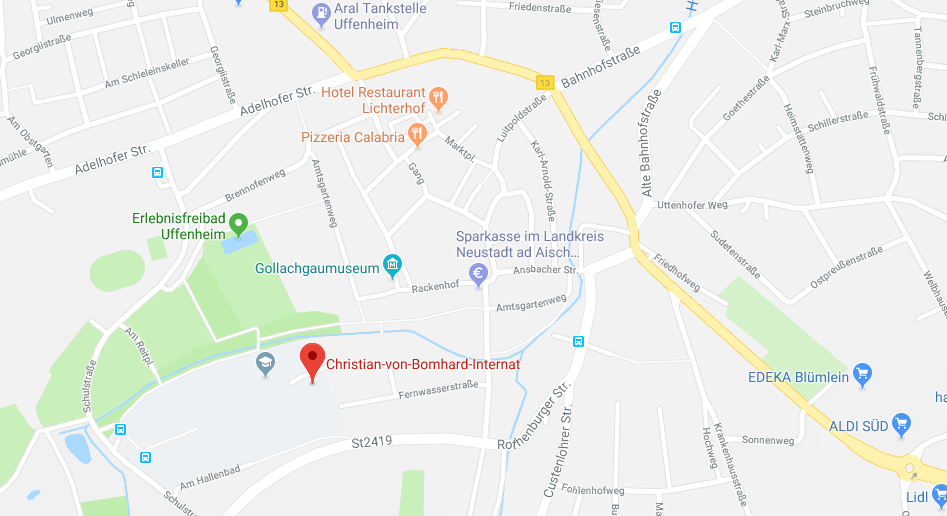                            Richtung LangensteinachStand: 31.12.2019 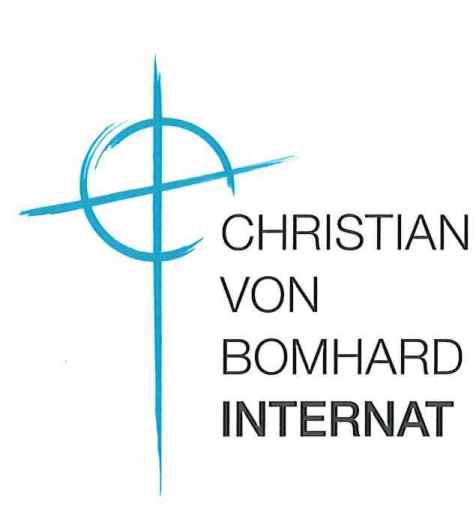 Kurzinformationen des Internates